КАРТА ДИСТАНЦИОННОГО ЗАНЯТИЯДата: 28 апреля 2020Класс: 3Предмет: технология Учитель: Чернопазова Е.Н.Адреса обратной связи: elena-chernopazova@yandex.ruНаш 3 класс https://vk.com/club151507684Тема: Работа с различными материалами. Конструирование моделирование. Изделие: сцена и занавес. Цель: познакомить учащихся с назначением различных видов занавеса; дать представление об основах декорирования сцены и занавеса.Ход урока: Актуализация знанийВ кукольном театре занавес открылся,
И на сцене первый образ появился.
В кукольном театре нам мечты все дарят.Там глаза детишек весело горят.В кукольном театре сказка хороша,Тихо замирает детская душа.- Наша экскурсия по театру продолжается, мы познакомились с театром, видами кукол, которые могут участвовать в представлении кукольного театра. А что ещё является обязательным элементом театра?- Сцена и занавес.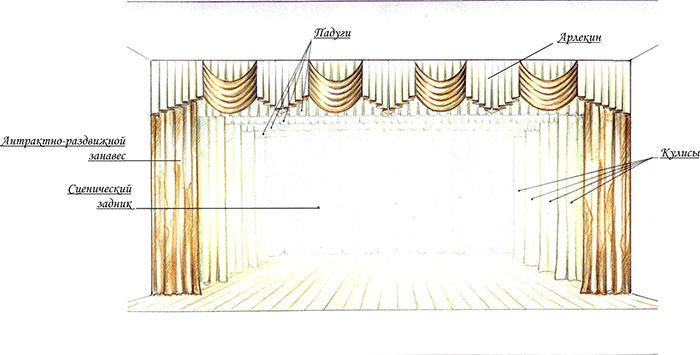 Работа по теме урокаВыбор материалов. Составление плана и выполнение работы.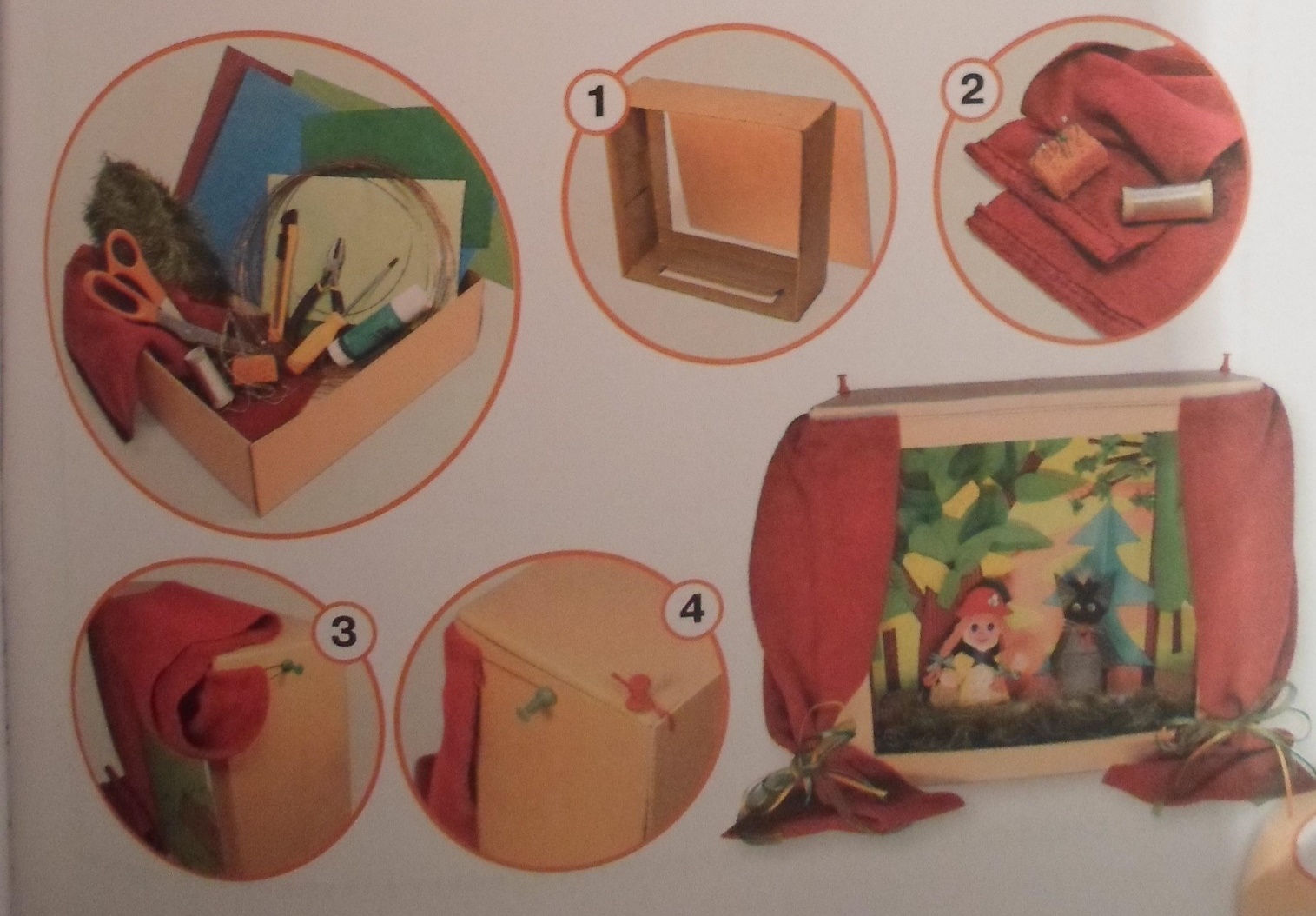 Примерный план:1.Подготовить картонную коробку. Обвести дно коробки на картоне, вырезать деталь (основа задника сцены).2.Прорезать в дне коробки отверстие, отступив на 1-2 см от граней. В одной из её боковых стенок прорезав отверстие, отступив по 1-2 см от каждого края стенки. Это нижняя часть сцены с отверстием для кукол.3.Вырезать из подходящей ткани 2 прямоугольные детали. Сделать из них кулиску. Это будет занавес.4.Оклеить коробку внутри цветной бумагой. Продеть в кулиски деталей занавеса проволоку. Закрепить проволоку на боковых гранях коробки-сцены с помощью декоративных кнопок.5. На основе задника выполнить декорацию к спектаклю. Привесить задник с помощью ниток к коробке. Оформить сцену и занавес.Творческая практическая работаИтоги урокаПоделитесь с нами фотографиями изделия.